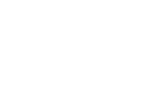 Post your journal entry and a description of how your lesson wentRead others’ lessons and descriptions and discuss them relative to the checklistRespond to evaluations of your lesson based on your interpretation of this module partGeneral Discussion Board GuidelinesUse the discussion board toshare information that you have and others do notget clarificationextend the conversation beyond the specific module contentRespond to others byasking for more informationproviding specific feedback why you agree or disagree with opinionscorrecting unintended errorsWriteshort but content-filled responsesclearly (after typing, briefly edit)in a style that allows generosity of spirit (assuming the best of others)